Участники ГИА – 11       В Государственной итоговой аттестации (далее: ГИА) принимают участие выпускники XI классов общеобразовательных учреждений, освоившие образовательные программы основного среднего образования. Формы ГИАЕдиный государственный экзамен – ЕГЭ Государственный выпускной экзамен -  ГВЭ (для лиц с ограниченными возможностями здоровья, инвалидов, дети-инвалиды)         Минобрнауки России определяет сроки и единое расписание проведения ЕГЭ и ГВЭ.         К ЕГЭ допускаются выпускники не имеющие академической задолженности (в полном объеме выполнившие учебный план),успешно написавшие итоговое сочинение и индивидуальный проект.Итоговое сочинение (изложение) проводится в первую среду декабря, первую среду февраля и первую рабочую среду мая.Время написания 3 часа 55 минут.  	Требования 	к 	сочинению: 	Объем 	и самостоятельность написания Критерии:  Соответствие теме;  Аргументация. Привлечение литературного материала;  Композиция и логика рассуждения; 4. Качество письменной речи; 5. Грамотность. Для получения оценки «зачет» необходимо иметь положительный результат по трем критериям (по критериям № 1 и № 2 – в обязательном порядке), а также «зачет» по одному из других критериев. Итоговое сочинение (изложение) как допуск к ГИА – бессрочно. Методические рекомендации по подготовке  к итоговому сочинению (изложению)   для участников итогового сочинения (изложения) находятся на сайте школы в разделе «Итоговая аттестация»ЕГЭ проводится по 14 общеобразовательным предметам: русский язык, математика (базовый или профильный уровни), биология, география, иностранные языки (английский, испанский, немецкий, французский), информатика и ИКТ, история, литература, обществознание, физика, химия, из которых обязательными являются: русский язык и математика.        Выбранные обучающимся учебные предметы указываются в заявлении, которое он подает в образовательную организацию  до 1 февраля текущего года. После 1 февраля текущего учебного года обучающиеся вправе изменить (дополнить) перечень указанных в заявлении экзаменов только при наличии  уважительных причин (болезни или иных обстоятельств, подтвержденных документально). В этом случае обучающийся подает заявление в государственную экзаменационную комиссию (ГЭК) с указанием измененного перечня учебных предметов, по которым он планирует пройти ГИА, и причины изменения заявленного ранее перечня. Указанное заявление подается не позднее чем за две недели до начала соответствующих экзаменов.         Для получения аттестата достаточно сдать экзамен по русскому языку и базовый уровень (на положительную отметку) или профильный (не ниже минимального уровня) по математике. Остальные экзамены сдаются по выбору обучающихся, причём количество экзаменов не регламентируется, но рекомендуется ориентироваться на требования того вуза, в который выпускник собирается поступать. Результаты сдачи экзаменов по выбору не влияют на получение аттестата.       Обратите внимание!           Экзамен по математике делится на базовый или профильный уровни.   Базовый уровень необходим, чтобы получить аттестат. Экзамен по математике профильного уровня сдают выпускники, которые планируют поступить в вуз, где математика внесена в перечень вступительных экзаменов.  Экзамен по иностранному языку состоит из письменной и устной частей (проводятся в разные дни).  Выпускник сам решает, сдавать ли ему устную часть, однако этот выбор влияет на получение максимальной оценки за экзамен. 100 баллов можно получить, если выпускник сдает и письменную, и устную части. Важно!      Перечень вступительных испытаний в вузах для всех специальностей (направлений подготовки) определяется приказом Мионобрнауки России.  Каждый ВУЗ выбирает из этого перечня те или иные предметы, которые должны представить в своих правилах приема до 1 октября текущего года. При неудовлетворительной сдаче одного из обязательных экзаменов (русского языка или математики) учащемуся предоставляется право пересдать его в текущем году в дополнительные сроки, в случае успешной сдачи, получить аттестат. При неудовлетворительной сдаче обоих обязательных экзаменов или при повторном неудовлетворительном результате (при пересдаче экзамена) учащийся получает справку, а не аттестат, и имеет право пересдавать экзамены в следующем учебном году. Предметы по выбору в текущем году не пересдаются. Участники ЕГЭ результаты которых были отменены ГЭК в связи с выявления фактов нарушения установленного порядка проведения ЕГЭ (право участия в ЕГЭ по учебным предметам по выбору, по которым было принято решение об аннулировании результатов, не ранее чем через год)Результаты и  апелляции После  официального объявления результаты  ГИА доступны в региональной системе информирования на  сайте  ege66.ru результаты по паспортным данным       Бумажных свидетельств о результатах ЕГЭ не предусмотрено (письмо Рособрнадзора от 05.03.2014 № 02-92). В соответствии с письмом Минобрнауки РФ № ДЛ-344/17 от 20.11.2013 г. срок действия результатов ЕГЭ – 4 года, следующих за годом получения таких результатов.      Апелляция о нарушении установленного порядка проведения ГИА подается участником в день экзамена, не покидая пункта проведения экзаменов. Конфликтная комиссия рассматривает апелляцию не более 2-х рабочих дней с момента ее подачи. В случае удовлетворения апелляции результат ГИА участника аннулируется и участнику предоставляется возможность сдать экзамен по данному предмету в другой день, предусмотренный единым расписанием.     Апелляционная комиссия по результатам экзамена работает следующие два дня после официального объявления результатов, включая субботу. Апелляцию о несогласии с выставленными баллами можно подавать в течение двух рабочих дней со дня официального объявления результатов. Апелляция подается в образовательное учреждение, в котором вы допущены к ЕГЭ  (МАОУ СОШ № 76)  Процедуры завершения экзамена по уважительной причине и удаления с экзамена      Удаление с экзамена. Лица, допустившие нарушение устанавливаемого порядка проведения ГИА, удаляются с экзамена. Для этого организаторы или общественные наблюдатели приглашают уполномоченных представителей/членов ГЭК, которые составляют акт об удалении с экзамена и удаляют лиц, нарушивших устанавливаемый порядок проведения ГИА, из ППЭ.      Досрочное завершение. Если участник ГИА по состоянию здоровья или другим объективным причинам не может завершить выполнение экзаменационной работы, то он досрочно покидает аудиторию. В таком случае сотрудниками ППЭ составляется акт о досрочном завершении экзамена по объективным причинам. Такому участнику по решению ГЭК предоставляется право повторной сдачи экзамена в резервные дни. Нормативные правовые документы, оперативная официальная информация, демоверсии, открытый банк заданий ЕГЭ:   Портал информационной поддержки:   http://ege.edu.ru/ru/ Официальный 	сайт 	Минобрнауки 	России: http://минобрнауки.рф/ Открытый 	банк 	заданий 	ЕГЭ: http://www.fipi.ru/content/otkrytyy-bank-zadaniy-ege Полный перечень олимпиад (с указанием предмета, профиля и уровня) размещен на официальном сайте Российского совета олимпиад школьников: http://www.rsr-olymp.ru/ Заместитель директора Королева Наталия Анатольевна, т.4-35-71Муниципальное  автономное общеобразовательное учреждение  «Средняя общеобразовательная школа № 76 имени Д.Е.Васильева» ГО «Город Лесной»  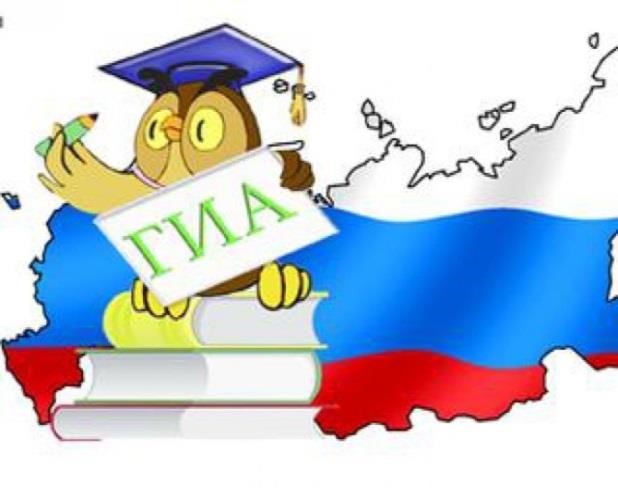 ГИА – 11 